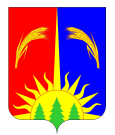 АДМИНИСТРАЦИЯ ЮРЛИНСКОГО МУНИЦИПАЛЬНОГО РАЙОНАПОСТАНОВЛЕНИЕ28.12.2018    	                                                                                              № 624В соответствии с Федеральным законом от 6 октября 2003 года № 131-ФЗ «Об общих принципах организации местного самоуправления в Российской Федерации», Федеральным законом от 25 декабря 2008 года № 273-ФЗ «О противодействии коррупции» Федеральным законом от 09 февраля 2009 года № 8- ФЗ «Об обеспечении доступа к информации о деятельности государственных органов и органов местного самоуправления», Уставом Юрлинского муниципального района, Бюджетным кодексом Российской Федерации, решением Земского Собрания Юрлинского муниципального района от 13.12.2018 № 136 «О бюджете муниципального образования «Юрлинский муниципальный район» на 2019 год и плановый период 2020 и 2021 годов (II чтение)», Администрация Юрлинского муниципального районаПОСТАНОВЛЯЕТ:1. Утвердить прилагаемую муниципальную программу «Совершенствование муниципального управления Юрлинского муниципального района».2. Настоящее Постановление вступает в силу с 1 января 2019 года, подлежит опубликованию в информационном бюллетене «Вестник Юрлы» и размещению на официальном сайте Юрлинского муниципального района в сети Интернет.3. Контроль за исполнением муниципальной программы и Плана мероприятий возложить на руководителя аппарата  Администрации Юрлинского муниципального района С.Л.Ванькову.Глава района – глава Администрации района                                                                 Т.М. МоисееваУТВЕРЖДЕНАпостановлением Администрации Юрлинского муниципального районаот 28.12.2018 № 624МУНИЦИПАЛЬНАЯ ПРОГРАММА«Совершенствование муниципального управления Юрлинского муниципального района» Паспорт муниципальной программы 1. Характеристика текущего состояния муниципального управления Юрлинского муниципального района, основные показатели и анализ социальных, финансово-экономическихи прочих рисков реализации муниципальной программыМуниципальное управление в Юрлинском муниципальном районе осуществляется посредством следующих законов и подзаконных актов:Федерального закона от 02.03.2007 № 25-ФЗ «О муниципальной службе в Российской Федерации»;Федерального закона от 25.12.2008 № 273-ФЗ «О противодействии коррупции»;Закона Пермского края от 04.05.2008 №  228-ПК «О муниципальной службе в Пермском крае»;Закона Пермского края от 30.12.2008 № 382-ПК «О противодействии коррупции в Пермском крае»;Указа губернатора Пермского края от 17 августа 2015 г.  № 111 «Об утверждении Концепции кадровой политики 
на государственной гражданской службе Пермского края  и муниципальной службе в Пермском крае»;Уставом Юрлинского муниципального района.Одним из определяющих факторов темпа социально-экономического развития территории является эффективность деятельности органов местного самоуправления. Поэтому в Юрлинском муниципальном районе проводится работа по созданию комплекса условий для повышения эффективности их деятельности.Создаются инструменты, позволяющие обеспечить совершенствование работы Администрации муниципального района.Совершенствуется нормативно-правовая база в сфере муниципальной службы.Планируется внедрение современных принципов кадровой политики в системе муниципальной службы.Осуществляются меры по противодействию коррупции.Обеспечивается доступ к информации о деятельности Администрации муниципального района.Более подробно информация о задачах и планируемых результатах изложена в соответствующих разделах Программы.Важное значение для успешной реализации муниципальной программы имеет прогнозирование возможных рисков, связанных с достижением основной цели, решением задач программы, оценка их масштабов и последствий, а также формирование системы мер по их предотвращению. В рамках реализации подпрограмм Программы могут быть выделены правовые риски ее реализации. Правовые риски связаны с изменением федерального законодательства, длительностью формирования нормативно-правовой базы, необходимой для эффективной реализации подпрограммы. Это может привести к увеличению планируемых сроков или изменению условий реализации мероприятий Программы. Для минимизации воздействия данной группы рисков планируется: на этапе разработки проектов документов привлекать к их обсуждению основные заинтересованные стороны, которые впоследствии должны принять участие в их согласовании; проводить мониторинг планируемых изменений в федеральном законодательстве. Финансовые риски не прогнозируются. 2. Приоритеты в сфере муниципального управленияПриоритетом муниципальной политики в сфере реализации Программы является дальнейшее совершенствование муниципального управления, развитие муниципальной службы, информационной открытости и доступности деятельности Администрации муниципального района. 3. Описание основных целей и задач муниципальной программыЦелью настоящей Программы является повышение эффективности муниципального управления в Юрлинском муниципальном районе.Для достижения цели необходимо реализовать ряд ключевых задач:а) Развитие и организация муниципального управления в Администрации Юрлинского муниципального районаб) Формирование высокопрофессионального кадрового состава.в) Профилактика коррупционных и иных правонарушений на муниципальной службе 4. Сроки и этапы реализации муниципальной программыПрограмма рассчитана на период с 2019 по 2021 год.Программа не имеет строгой разбивки на этапы, мероприятия реализуются на протяжении всего срока реализации Программы.5. Перечень мероприятий муниципальной программы Юрлинского муниципального района6. Перечень целевых показателей муниципальной программыЮрлинского муниципального района7.  Финансовое обеспечение реализации муниципальной программы Юрлинского муниципального района за счет всех источников финансирования8. Методика оценки эффективности муниципальной программыОценка эффективности выполнения Программы проводится для обеспечения ответственного исполнителя Программы оперативной информацией о ходе и промежуточных результатах выполнения мероприятий Программы, подпрограмм и решения задач и реализации целей Программы.Ответственный исполнитель Программы использует результаты оценки эффективности ее выполнения при принятии решений:о корректировке плана реализации Программы на текущий год;о формировании плана реализации Программы на очередной год;о подготовке предложений по корректировке Программы в случае выявления факторов, существенно влияющих на ход реализации Программы.Оценка эффективности осуществляется следующими способами:анализ текущего состояния сферы реализации Программы на основе достигнутых результатов;оценка хода и результатов реализации Программы.Методика оценки эффективности Программы учитывает необходимость проведения оценок:1. Степени достижения целей и решения задач Программы (подпрограммы).Степень достижения целей и задач Программы (подпрограммы) – определяется путем сопоставления фактически достигнутых значений целевых показателей (индикаторов) Программы и подпрограмм, включенных в ее состав, и их плановых значений по формуле:СДЦ = (СДП 1 + СДП 2 + СДП N) / N,где 	СДЦ – степень достижения целей (решения задач);	СДП – степень достижения целевого показателя (индикатора) Программы (подпрограммы);	N – количество целевых показателей (индикаторов) Программы (подпрограммы).Степень достижения целевого показателя (индикатора) муниципальной программы рассчитывается по формуле:а) для целевых показателей (индикаторов), желаемой тенденцией развития которых является рост значений:СДП = ЗФ / ЗП,где 	ЗФ – фактическое значение целевого показателя Программы;	ЗП – плановое значение целевого показателя (индикатора) Программы;б) для целевых показателей (индикаторов), желаемой тенденцией развития которых является снижение значений:СДП = ЗП / ЗФ.2. Степени соответствия запланированному уровню затрат и эффективности использования средств бюджета муниципального района и иных источников ресурсного обеспечения муниципальной программы.Степень соответствия запланированному уровню затрат и эффективности использования средств бюджета муниципального района и иных источников ресурсного обеспечения муниципальной программы – определяется путем сопоставления плановых и фактических объемов финансирования мероприятий муниципальной программы по формуле:УФ = ФФ / ФП,где 	УФ – уровень финансирования реализации мероприятий муниципальной программы;ФФ – фактический объем финансовых ресурсов, направленных на реализацию мероприятий муниципальной программы;ФП – плановый объем финансовых ресурсов на соответствующий отчетный период.3. Степени реализации основных мероприятий муниципальной программы.  	Степень реализации мероприятий оценивается для каждой муниципальной программы (подпрограммы) как доля мероприятий муниципальной программы, выполненных в полном объеме, к общему количеству мероприятий по следующей формуле: К1 пп= Мв / М, где: К1 пп - степень реализации мероприятий; Мв - количество мероприятий, выполненных в полном объеме, из числа мероприятий, запланированных к реализации в отчетном году; М - общее количество мероприятий, запланированных к реализации в отчетном году. 	Мероприятие может считаться выполненным в полном объеме при достижении следующих результатов: 	- мероприятие, результаты которого оцениваются на основании числовых (в абсолютных или относительных величинах) значений показателей (непосредственных результатов), считается выполненным в полном объеме, если фактически достигнутое значение показателя (непосредственного результата) составляет не менее 95% от запланированного и не хуже чем значение показателя (непосредственного результата), достигнутое в году, предшествующем отчетному, с учетом корректировки объемов финансирования по мероприятию. В том случае, когда для описания результатов реализации мероприятия используется несколько показателей (непосредственных результатов), для оценки степени реализации мероприятия используется среднее арифметическое значение отношений фактических значений показателей к запланированным значениям, выраженное в процентах.	4. Итоговая формула расчета эффективности реализации муниципальной программы:ЭМП = СДЦ х УФВывод об эффективности (неэффективности) реализации муниципальной программы определяется на основании следующих критериев:Если реализация программы не отвечает приведенным выше критериям, уровень эффективности ее реализации признается неудовлетворительным.Настоящая методика подразумевает необходимость проведения оценки эффективности Программы в течение срока ее реализации не реже одного раза в год.Ответственный исполнитель Программы Администрации Юрлинского муниципального района Администрации Юрлинского муниципального района Администрации Юрлинского муниципального района Администрации Юрлинского муниципального района Администрации Юрлинского муниципального района Администрации Юрлинского муниципального района Администрации Юрлинского муниципального района Администрации Юрлинского муниципального района Администрации Юрлинского муниципального района Администрации Юрлинского муниципального районаСоисполнители программыСтруктурные подразделения Администрации Юрлинского муниципального районаСтруктурные подразделения Администрации Юрлинского муниципального районаСтруктурные подразделения Администрации Юрлинского муниципального районаСтруктурные подразделения Администрации Юрлинского муниципального районаСтруктурные подразделения Администрации Юрлинского муниципального районаСтруктурные подразделения Администрации Юрлинского муниципального районаСтруктурные подразделения Администрации Юрлинского муниципального районаСтруктурные подразделения Администрации Юрлинского муниципального районаСтруктурные подразделения Администрации Юрлинского муниципального районаСтруктурные подразделения Администрации Юрлинского муниципального районаУчастники программыСтруктурные подразделения Администрации Юрлинского муниципального районаСтруктурные подразделения Администрации Юрлинского муниципального районаСтруктурные подразделения Администрации Юрлинского муниципального районаСтруктурные подразделения Администрации Юрлинского муниципального районаСтруктурные подразделения Администрации Юрлинского муниципального районаСтруктурные подразделения Администрации Юрлинского муниципального районаСтруктурные подразделения Администрации Юрлинского муниципального районаСтруктурные подразделения Администрации Юрлинского муниципального районаСтруктурные подразделения Администрации Юрлинского муниципального районаСтруктурные подразделения Администрации Юрлинского муниципального районаПодпрограммы программыОтсутствуютОтсутствуютОтсутствуютОтсутствуютОтсутствуютОтсутствуютОтсутствуютОтсутствуютОтсутствуютОтсутствуютПрограммно-целевые инструменты программыОтсутствуютОтсутствуютОтсутствуютОтсутствуютОтсутствуютОтсутствуютОтсутствуютОтсутствуютОтсутствуютОтсутствуютЦели программыПовышение эффективности муниципального управления в Юрлинском муниципальном районеПовышение эффективности муниципального управления в Юрлинском муниципальном районеПовышение эффективности муниципального управления в Юрлинском муниципальном районеПовышение эффективности муниципального управления в Юрлинском муниципальном районеПовышение эффективности муниципального управления в Юрлинском муниципальном районеПовышение эффективности муниципального управления в Юрлинском муниципальном районеПовышение эффективности муниципального управления в Юрлинском муниципальном районеПовышение эффективности муниципального управления в Юрлинском муниципальном районеПовышение эффективности муниципального управления в Юрлинском муниципальном районеПовышение эффективности муниципального управления в Юрлинском муниципальном районеЗадачи Программы1. Развитие и организация муниципального управления в Администрации Юрлинского  муниципального района2. Формирование высокопрофессионального кадрового состава3. Профилактика коррупционных и иных правонарушений на муниципальной службе1. Развитие и организация муниципального управления в Администрации Юрлинского  муниципального района2. Формирование высокопрофессионального кадрового состава3. Профилактика коррупционных и иных правонарушений на муниципальной службе1. Развитие и организация муниципального управления в Администрации Юрлинского  муниципального района2. Формирование высокопрофессионального кадрового состава3. Профилактика коррупционных и иных правонарушений на муниципальной службе1. Развитие и организация муниципального управления в Администрации Юрлинского  муниципального района2. Формирование высокопрофессионального кадрового состава3. Профилактика коррупционных и иных правонарушений на муниципальной службе1. Развитие и организация муниципального управления в Администрации Юрлинского  муниципального района2. Формирование высокопрофессионального кадрового состава3. Профилактика коррупционных и иных правонарушений на муниципальной службе1. Развитие и организация муниципального управления в Администрации Юрлинского  муниципального района2. Формирование высокопрофессионального кадрового состава3. Профилактика коррупционных и иных правонарушений на муниципальной службе1. Развитие и организация муниципального управления в Администрации Юрлинского  муниципального района2. Формирование высокопрофессионального кадрового состава3. Профилактика коррупционных и иных правонарушений на муниципальной службе1. Развитие и организация муниципального управления в Администрации Юрлинского  муниципального района2. Формирование высокопрофессионального кадрового состава3. Профилактика коррупционных и иных правонарушений на муниципальной службе1. Развитие и организация муниципального управления в Администрации Юрлинского  муниципального района2. Формирование высокопрофессионального кадрового состава3. Профилактика коррупционных и иных правонарушений на муниципальной службе1. Развитие и организация муниципального управления в Администрации Юрлинского  муниципального района2. Формирование высокопрофессионального кадрового состава3. Профилактика коррупционных и иных правонарушений на муниципальной службеОжидаемые результаты реализации Программы1. Эффективное муниципальное управление в Администрации Юрлинского муниципального района2. Эффективное и своевременное финансирование расходов на содержание Администрации Юрлинского муниципального района3. Создание условий для формирования высокопрофессионального кадрового состава Администрации муниципального района.4. Повышение профессионального уровня муниципальных служащих5. Организация профилактики коррупционных и иных правонарушений на муниципальной службе1. Эффективное муниципальное управление в Администрации Юрлинского муниципального района2. Эффективное и своевременное финансирование расходов на содержание Администрации Юрлинского муниципального района3. Создание условий для формирования высокопрофессионального кадрового состава Администрации муниципального района.4. Повышение профессионального уровня муниципальных служащих5. Организация профилактики коррупционных и иных правонарушений на муниципальной службе1. Эффективное муниципальное управление в Администрации Юрлинского муниципального района2. Эффективное и своевременное финансирование расходов на содержание Администрации Юрлинского муниципального района3. Создание условий для формирования высокопрофессионального кадрового состава Администрации муниципального района.4. Повышение профессионального уровня муниципальных служащих5. Организация профилактики коррупционных и иных правонарушений на муниципальной службе1. Эффективное муниципальное управление в Администрации Юрлинского муниципального района2. Эффективное и своевременное финансирование расходов на содержание Администрации Юрлинского муниципального района3. Создание условий для формирования высокопрофессионального кадрового состава Администрации муниципального района.4. Повышение профессионального уровня муниципальных служащих5. Организация профилактики коррупционных и иных правонарушений на муниципальной службе1. Эффективное муниципальное управление в Администрации Юрлинского муниципального района2. Эффективное и своевременное финансирование расходов на содержание Администрации Юрлинского муниципального района3. Создание условий для формирования высокопрофессионального кадрового состава Администрации муниципального района.4. Повышение профессионального уровня муниципальных служащих5. Организация профилактики коррупционных и иных правонарушений на муниципальной службе1. Эффективное муниципальное управление в Администрации Юрлинского муниципального района2. Эффективное и своевременное финансирование расходов на содержание Администрации Юрлинского муниципального района3. Создание условий для формирования высокопрофессионального кадрового состава Администрации муниципального района.4. Повышение профессионального уровня муниципальных служащих5. Организация профилактики коррупционных и иных правонарушений на муниципальной службе1. Эффективное муниципальное управление в Администрации Юрлинского муниципального района2. Эффективное и своевременное финансирование расходов на содержание Администрации Юрлинского муниципального района3. Создание условий для формирования высокопрофессионального кадрового состава Администрации муниципального района.4. Повышение профессионального уровня муниципальных служащих5. Организация профилактики коррупционных и иных правонарушений на муниципальной службе1. Эффективное муниципальное управление в Администрации Юрлинского муниципального района2. Эффективное и своевременное финансирование расходов на содержание Администрации Юрлинского муниципального района3. Создание условий для формирования высокопрофессионального кадрового состава Администрации муниципального района.4. Повышение профессионального уровня муниципальных служащих5. Организация профилактики коррупционных и иных правонарушений на муниципальной службе1. Эффективное муниципальное управление в Администрации Юрлинского муниципального района2. Эффективное и своевременное финансирование расходов на содержание Администрации Юрлинского муниципального района3. Создание условий для формирования высокопрофессионального кадрового состава Администрации муниципального района.4. Повышение профессионального уровня муниципальных служащих5. Организация профилактики коррупционных и иных правонарушений на муниципальной службе1. Эффективное муниципальное управление в Администрации Юрлинского муниципального района2. Эффективное и своевременное финансирование расходов на содержание Администрации Юрлинского муниципального района3. Создание условий для формирования высокопрофессионального кадрового состава Администрации муниципального района.4. Повышение профессионального уровня муниципальных служащих5. Организация профилактики коррупционных и иных правонарушений на муниципальной службеСроки и этапы реализации ПрограммыПрограмма рассчитана на период с 2019 по 2021 годыПрограмма рассчитана на период с 2019 по 2021 годыПрограмма рассчитана на период с 2019 по 2021 годыПрограмма рассчитана на период с 2019 по 2021 годыПрограмма рассчитана на период с 2019 по 2021 годыПрограмма рассчитана на период с 2019 по 2021 годыПрограмма рассчитана на период с 2019 по 2021 годыПрограмма рассчитана на период с 2019 по 2021 годыПрограмма рассчитана на период с 2019 по 2021 годыПрограмма рассчитана на период с 2019 по 2021 годыЦелевые показатели программы№ п/пНаименование показателяНаименование показателяНаименование показателяЕд. изм.Ед. изм.Плановое значение целевого показателяПлановое значение целевого показателяПлановое значение целевого показателяПлановое значение целевого показателяЦелевые показатели программы№ п/пНаименование показателяНаименование показателяНаименование показателяЕд. изм.Ед. изм.2019 2020 2020 2021 Целевые показатели программы1Процент освоения  денежных средств, выделенных из бюджета Юрлинского муниципального района на содержание главы муниципального районаПроцент освоения  денежных средств, выделенных из бюджета Юрлинского муниципального района на содержание главы муниципального районаПроцент освоения  денежных средств, выделенных из бюджета Юрлинского муниципального района на содержание главы муниципального района%%100100100100Целевые показатели программы2Процент освоения  денежных средств, выделенных из бюджета Юрлинского муниципального района на содержание Администрации муниципального районаПроцент освоения  денежных средств, выделенных из бюджета Юрлинского муниципального района на содержание Администрации муниципального районаПроцент освоения  денежных средств, выделенных из бюджета Юрлинского муниципального района на содержание Администрации муниципального района%%100100100100Целевые показатели программы3Процент освоения  денежных средств, выделенных из бюджета Пермского края на выполнение отдельных государственных полномочийПроцент освоения  денежных средств, выделенных из бюджета Пермского края на выполнение отдельных государственных полномочийПроцент освоения  денежных средств, выделенных из бюджета Пермского края на выполнение отдельных государственных полномочий%%100100100100Целевые показатели программы4Количество должностей муниципальной службы, на которые сформирован резерв управленческих кадровКоличество должностей муниципальной службы, на которые сформирован резерв управленческих кадровКоличество должностей муниципальной службы, на которые сформирован резерв управленческих кадровчел.чел.7777Целевые показатели программы5Количество должностных лиц прошедших повышение квалификации, профессиональную переподготовку Количество должностных лиц прошедших повышение квалификации, профессиональную переподготовку Количество должностных лиц прошедших повышение квалификации, профессиональную переподготовку чел.чел.4444Целевые показатели программы6Доля муниципальных служащих, допустивших нарушения законодательства об ограничениях и запретах, требованиях о предотвращении или об урегулировании конфликта интересов, иных обязанностей, установленных в целях противодействия коррупции, выявленных кадровыми работниками органов местного самоуправления муниципального района или контрольно-надзорными органами, от общего числа муниципальных служащихДоля муниципальных служащих, допустивших нарушения законодательства об ограничениях и запретах, требованиях о предотвращении или об урегулировании конфликта интересов, иных обязанностей, установленных в целях противодействия коррупции, выявленных кадровыми работниками органов местного самоуправления муниципального района или контрольно-надзорными органами, от общего числа муниципальных служащихДоля муниципальных служащих, допустивших нарушения законодательства об ограничениях и запретах, требованиях о предотвращении или об урегулировании конфликта интересов, иных обязанностей, установленных в целях противодействия коррупции, выявленных кадровыми работниками органов местного самоуправления муниципального района или контрольно-надзорными органами, от общего числа муниципальных служащих%%0000Объемы и источники финансирования программыИсточники финансированияИсточники финансированияРасходы (тыс. руб.)Расходы (тыс. руб.)Расходы (тыс. руб.)Расходы (тыс. руб.)Расходы (тыс. руб.)Расходы (тыс. руб.)Расходы (тыс. руб.)Расходы (тыс. руб.)Объемы и источники финансирования программыИсточники финансированияИсточники финансирования2019 год2020 год2020 год2021 год2021 год2021 годИтогоИтогоОбъемы и источники финансирования программыВсего, в том числе:Всего, в том числе:16412,416412,4 16412,4  16491,8 16491,8 16491,849316,6 49316,6 Объемы и источники финансирования программыБюджет муниципального образованияБюджет муниципального образования14327,7 14327,7 14327,7 14327,714327,714327,742983,142983,1Объемы и источники финансирования программыКраевой бюджетКраевой бюджет2084,7  2084,7 2084,72164,1 2164,1 2164,1 6333,5 6333,5 Объемы и источники финансирования программыФедеральный бюджетФедеральный бюджет00,000,000,000,000,0000N п/пНаименование основного мероприятия, мероприятийОтветственный исполнитель, соисполнители, участникиСрокСрокОжидаемый непосредственный результат (краткое описание)N п/пНаименование основного мероприятия, мероприятийОтветственный исполнитель, соисполнители, участникиначала реализацииокончания реализацииОжидаемый непосредственный результат (краткое описание)123456 Основное мероприятие 1.   «Обеспечение деятельности органов местного самоуправления» Основное мероприятие 1.   «Обеспечение деятельности органов местного самоуправления» Основное мероприятие 1.   «Обеспечение деятельности органов местного самоуправления» Основное мероприятие 1.   «Обеспечение деятельности органов местного самоуправления» Основное мероприятие 1.   «Обеспечение деятельности органов местного самоуправления» Основное мероприятие 1.   «Обеспечение деятельности органов местного самоуправления»1Мероприятие 1Глава Юрлинского муниципального районаРуководитель аппарата20192021Обеспечение деятельности главы муниципального района2Мероприятие 2Содержание  органов местного самоуправленияРуководитель аппарата20192021Обеспечение деятельности Администрации муниципального района3Мероприятие 3Обеспечение хранения, комплектования, учета и использования документов государственной части документов архивного фонда Пермского краяЗаведующий архивным отделом20192021Обеспечение деятельности Администрации муниципального района4Мероприятие 4Составление протоколов об административных правонарушенияхВедущий специалист отдела по социальному и экономическому развитию20192021Обеспечение деятельности Администрации муниципального района5Мероприятие 5Осуществление полномочий по созданию и организации деятельности административных комиссийВедущий специалист отдела по социальному и экономическому развитию  20192021Обеспечение деятельности Администрации муниципального района6Мероприятие 6Образование комиссий по делам несовершеннолетних и защите их прав и организация их деятельности Заведующий отделом по обеспечению деятельности КДН и ЗП20192021Обеспечение деятельности Администрации муниципального района7Мероприятие 7Организация осуществления государственных полномочий по обеспечению жилыми помещениями детей-сирот и детей, оставшихся без попечения родителей, лиц из числа детей-сирот и детей, оставшихся без попечения родителейГлавный специалист отдела по социальному и экономическому развитию 20192021Обеспечение деятельности администрации муниципального района8Мероприятие 8Осуществление полномочий по регулированию тарифов на перевозки пассажиров и багажа автомобильным и городским электрическим транспортом на муниципальных маршрутах регулярных перевозок Ведущий специалист отдела по архитектуре, строительству и дорожному хозяйству20192021Обеспечение деятельности Администрации муниципального района9 Мероприятие 9Администрирование отдельных государственных полномочий по поддержке сельскохозяйственного производстваГлавный специалист по сельскому хозяйству отдела по социальному и экономическому развитию  20192021Обеспечение деятельности Администрации муниципального районаОсновное мероприятие 2."Информирование населения о деятельности органов местного самоуправления и организация межмуниципального взаимодействия"Основное мероприятие 2."Информирование населения о деятельности органов местного самоуправления и организация межмуниципального взаимодействия"Основное мероприятие 2."Информирование населения о деятельности органов местного самоуправления и организация межмуниципального взаимодействия"Основное мероприятие 2."Информирование населения о деятельности органов местного самоуправления и организация межмуниципального взаимодействия"Основное мероприятие 2."Информирование населения о деятельности органов местного самоуправления и организация межмуниципального взаимодействия"Основное мероприятие 2."Информирование населения о деятельности органов местного самоуправления и организация межмуниципального взаимодействия"1 Мероприятие 1Расходы на опубликование нормативно-правовых актовРуководитель аппарата 20192021Обеспечение деятельности Администрации муниципального района2 Мероприятие 2Расходы на уплату членских взносовРуководитель аппарата   20192021Обеспечение представительства администрации муниципального района в Совете муниципальных образований Пермского краяОсновное мероприятие 3 "Организация мероприятий по начислению и выплате пенсий за выслугу лет"Основное мероприятие 3 "Организация мероприятий по начислению и выплате пенсий за выслугу лет"Основное мероприятие 3 "Организация мероприятий по начислению и выплате пенсий за выслугу лет"Основное мероприятие 3 "Организация мероприятий по начислению и выплате пенсий за выслугу лет"Основное мероприятие 3 "Организация мероприятий по начислению и выплате пенсий за выслугу лет"Основное мероприятие 3 "Организация мероприятий по начислению и выплате пенсий за выслугу лет"1Мероприятие  1Пенсии за выслугу лет лицам, замещающим муниципальные должности муниципального образования, муниципальным служащим  Руководитель аппарата 20192021 Выплата пенсии за выслугу лет лицам, замещавшим муниципальные должности и должности муниципальной службы в органах местного самоуправления Юрлинского муниципального районаОсновное мероприятие  4 «Развитие муниципальной службы Администрации Юрлинского муниципального района»Основное мероприятие  4 «Развитие муниципальной службы Администрации Юрлинского муниципального района»Основное мероприятие  4 «Развитие муниципальной службы Администрации Юрлинского муниципального района»Основное мероприятие  4 «Развитие муниципальной службы Администрации Юрлинского муниципального района»Основное мероприятие  4 «Развитие муниципальной службы Администрации Юрлинского муниципального района»Основное мероприятие  4 «Развитие муниципальной службы Администрации Юрлинского муниципального района»1Мероприятие 1.Мероприятия по развитию муниципальной службыРуководитель аппарата администрации20192021Создание условий для профессионального развития и подготовки кадров муниципальной службы1.1Мероприятие 1.1Совершенствование муниципальной  правовой базы по вопросам муниципальной службыРуководитель аппарата Администрации20192021Соответствие правовых актов администрации действующему законодательству1.2Мероприятие 1.2Профессиональное развитие (повышение квалификации, профессиональная переподготовка, обучение на семинарах и т.п.) муниципальных служащихРуководитель аппарата Администрации20192021Повышен профессиональный уровень муниципальных служащих, привлечение на муниципальную службу более квалифицированных специалистов1.3Мероприятие 1.3Совершенствование процедуры формирования резерва управленческих кадровРуководитель аппарата Администрации20192021Используются конкурсные процедуры формирования резерва, актуализированные в связи с изменениями федерального законодательства, позволяющие создать реально действующий кадровый резерв2Мероприятие 2.Реализация и развитие механизмов противодействия коррупции в сфере муниципальной службы Администрация муниципального района20192021Обеспечение профилактических мер в сфере коррупционных правонарушений при прохождении муниципальной службы, обеспечение открытости муниципальной службы, ее доступности общественному контролю2.1Мероприятие 2.1.Реализация мер по предотвращению конфликта интересов, по соблюдению запретов и ограничений на муниципальной службеРуководитель аппарата Администрации20192021Предотвращение причин и минимизация последствий коррупционных правонарушений2.2Мероприятие 2.2.Организация системы контроля за расходами муниципальных служащихРуководитель аппарата Администрации20192021Достижение предоставления полной и достоверной информации2.3Мероприятие 2.3.Организация представления муниципальными служащими, лицами, претендующими на замещение муниципальных должностей, сведений о доходах, публикация и проверка сведений о доходахРуководитель аппарата Администрации20192021Достижение предоставления полной и достоверной информацииN п/пНаименование показателяЕдиница измеренияГРБСЗначения показателейЗначения показателейЗначения показателейНаименование программных мероприятийN п/пНаименование показателяЕдиница измеренияГРБС20192020202112346789Муниципальная программа «Муниципальное управление»Муниципальная программа «Муниципальное управление»Муниципальная программа «Муниципальное управление»Муниципальная программа «Муниципальное управление»Муниципальная программа «Муниципальное управление»Муниципальная программа «Муниципальное управление»Муниципальная программа «Муниципальное управление»Муниципальная программа «Муниципальное управление»Основное мероприятие 1 «Обеспечение деятельности органов местного самоуправления»Основное мероприятие 1 «Обеспечение деятельности органов местного самоуправления»Основное мероприятие 1 «Обеспечение деятельности органов местного самоуправления»Основное мероприятие 1 «Обеспечение деятельности органов местного самоуправления»Основное мероприятие 1 «Обеспечение деятельности органов местного самоуправления»Основное мероприятие 1 «Обеспечение деятельности органов местного самоуправления»Основное мероприятие 1 «Обеспечение деятельности органов местного самоуправления»Основное мероприятие 1 «Обеспечение деятельности органов местного самоуправления»1Процент освоения  денежных средств, выделенных из бюджета Юрлинского муниципального района на содержание главы муниципального района%100100100Содержание главы муниципального района2Процент освоения  денежных средств, выделенных из бюджета Юрлинского муниципального района на содержание органов местного самоуправления%100100100Содержание аппарата администрации3Процент освоения  денежных средств, выделенных из бюджета Пермского края на выполнение отдельных государственных полномочий%100100100Выполнение отдельных государственных полномочийОсновное мероприятие 2."Информирование населения о деятельности органов местного самоуправления и организация межмуниципального взаимодействия"Основное мероприятие 2."Информирование населения о деятельности органов местного самоуправления и организация межмуниципального взаимодействия"Основное мероприятие 2."Информирование населения о деятельности органов местного самоуправления и организация межмуниципального взаимодействия"Основное мероприятие 2."Информирование населения о деятельности органов местного самоуправления и организация межмуниципального взаимодействия"Основное мероприятие 2."Информирование населения о деятельности органов местного самоуправления и организация межмуниципального взаимодействия"Основное мероприятие 2."Информирование населения о деятельности органов местного самоуправления и организация межмуниципального взаимодействия"Основное мероприятие 2."Информирование населения о деятельности органов местного самоуправления и организация межмуниципального взаимодействия"Основное мероприятие 2."Информирование населения о деятельности органов местного самоуправления и организация межмуниципального взаимодействия"1Доля опубликованных в сети Интернет на официальном сайте нормативных правовых актов к общему числу изданных нормативных правовых актов%100100100Обеспечение деятельности Администрации муниципального района2Доля фактически опубликованных в информационном бюллетене «Вестник Юрлы» нормативных правовых актов от общего количества изданных%100100100Обеспечение деятельности Администрации муниципального районаОсновное мероприятие 3 "Организация мероприятий по начислению и выплате пенсий за выслугу лет"Основное мероприятие 3 "Организация мероприятий по начислению и выплате пенсий за выслугу лет"Основное мероприятие 3 "Организация мероприятий по начислению и выплате пенсий за выслугу лет"Основное мероприятие 3 "Организация мероприятий по начислению и выплате пенсий за выслугу лет"Основное мероприятие 3 "Организация мероприятий по начислению и выплате пенсий за выслугу лет"Основное мероприятие 3 "Организация мероприятий по начислению и выплате пенсий за выслугу лет"Основное мероприятие 3 "Организация мероприятий по начислению и выплате пенсий за выслугу лет"Основное мероприятие 3 "Организация мероприятий по начислению и выплате пенсий за выслугу лет"1Процент освоения  денежных средств, выделенных из бюджета Юрлинского муниципального района на выплату пенсий за выслугу лет%100100100Выплата пенсии за выслугу лет лицам, замещавшим муниципальные должности и должности муниципальной службы в органах местного самоуправления Юрлинского муниципального районаОсновное мероприятие 4 «Развитие муниципальной службы Администрации Юрлинского муниципального района»Основное мероприятие 4 «Развитие муниципальной службы Администрации Юрлинского муниципального района»Основное мероприятие 4 «Развитие муниципальной службы Администрации Юрлинского муниципального района»Основное мероприятие 4 «Развитие муниципальной службы Администрации Юрлинского муниципального района»Основное мероприятие 4 «Развитие муниципальной службы Администрации Юрлинского муниципального района»Основное мероприятие 4 «Развитие муниципальной службы Администрации Юрлинского муниципального района»Основное мероприятие 4 «Развитие муниципальной службы Администрации Юрлинского муниципального района»Основное мероприятие 4 «Развитие муниципальной службы Администрации Юрлинского муниципального района»1Количество должностей муниципальной службы, на которые сформирован резерв управленческих кадровчел.777Мероприятия по развитию муниципальной службы2Количество обоснованных претензий со стороны контрольно-надзорных органов в части приведения правовых актов о муниципальной службе и о противодействии коррупции в сфере муниципальной службы в соответствие с действующим законодательством%000Мероприятия по развитию муниципальной службы3Количество должностных лиц прошедших повышение квалификации, профессиональную переподготовку Чел.444Мероприятия по развитию муниципальной службы4Доля муниципальных служащих, допустивших нарушения законодательства об ограничениях и запретах, требованиях о предотвращении или об урегулировании конфликта интересов, иных обязанностей, установленных в целях противодействия коррупции, выявленных кадровыми работниками органов местного самоуправления муниципального района или контрольно-надзорными органами, от общего числа муниципальных служащих%000Реализация и развитие механизмов противодействия коррупции в сфере муниципальной службы № п/пНаименование муниципальной программы, подпрограммы, основного мероприятия, мероприятияОтветственный исполнитель, соисполнители, участники Код бюджетной классификацииКод бюджетной классификацииКод бюджетной классификацииКод бюджетной классификацииРасходы, тыс.руб.Расходы, тыс.руб.Расходы, тыс.руб.Расходы, тыс.руб.Расходы, тыс.руб.Расходы, тыс.руб.Расходы, тыс.руб.Расходы, тыс.руб.Расходы, тыс.руб.№ п/пНаименование муниципальной программы, подпрограммы, основного мероприятия, мероприятияОтветственный исполнитель, соисполнители, участники Код бюджетной классификацииКод бюджетной классификацииКод бюджетной классификацииКод бюджетной классификации201920192019202020202020202120212021№ п/пНаименование муниципальной программы, подпрограммы, основного мероприятия, мероприятияОтветственный исполнитель, соисполнители, участники ГРБСРзПрЦСРКВРвсегокбмбвсегокбмбвсегокбмбМуниципальная программа "Совершенствование муниципального управления Юрлинского муниципального района"Администрация Юрлинского муниципального района903010010 0 00 0000016412,402084,7014327,7016412,402084,7014327,7016491,802164,1014 327,701.Основное мероприятие "Обеспечение деятельности органов местного самоуправления"10 0  01 0000014499,202084,7012414,5014499,202084,7012414,5014578,602164,1012 414,501.1.Глава Юрлинского муниципального районаЗаведующий отделом по бухгалтерскому учёту, отчётности и налоговой политике10 0 01 000101409,801409,801409,801409,801409,801409,801.2.Содержание органов местного самоуправленияЗаведующий отделом по бухгалтерскому учёту, отчётности и налоговой политике10 0 01 0005011004,7011004,7011004,7011004,7011004,7011004,701.3.Обеспечение хранения, комплектования, учета и использования документов государственной части документов архивного фонда Пермского краяЗаведующий архивным отделом10 0 01 2К080190,60190,60190,60190,60190,60190,601.4.Составление протоколов об административных правонарушенияхВедущий специалист отдела по социальному и экономическому развитию10 0 01 2П0401,701,701,701,701,701,701.5.Образование комиссий по делам несовершеннолетних и защите их прав и организация их деятельностиЗаведующий отделом по обеспечению деятельности КДН и ЗП10 0 01 2С0501348,001348,001348,001348,001348,001 348,001.6.Организация осуществления государственных полномочий по обеспечению жилыми помещениями детей-сирот и детей, оставшихся без попечения родителей, лиц из числа детей-сирот и детей, оставшихся без попечения родителейГлавный специалист отдела по социальному и экономическому развитию10 0 01 2С09079,4079,4079,4079,40158,80158,801.7.Осуществление полномочий по регулированию тарифов на перевозки пассажиров и багажа автомобильным и городским электрическим транспортом на муниципальных маршрутах регулярных перевозокВедущий специалист  отдела по архитектуре, строительству и дорожному хозяйству10 0 01 2Т06015,0015,0015,0015,0015,0015,001.8.Администрирование отдельных государственных полномочий по поддержке сельскохозяйственного производстваГлавный специалист по сельскому хозяйству отдела по социальному и экономическому развитию10 0 01 2У110450,00450,00450,00450,00450,00450,002.Основное мероприятие "Информирование населения о деятельности органов местного самоуправления и организация межмуниципального взаимодействия"10 0 02 00000356,000,00356,00356,000,00356,00356,000,00356,002.1.Расходы на опубликование нормативно-правовых актовЗаведующий отделом по бухгалтерскому учёту, отчётности и налоговой политике10 0 02 А0010306,00306,00306,00306,00306,00306,002.2.Расходы на уплату членских взносовЗаведующий отделом по бухгалтерскому учёту, отчётности и налоговой политике10 0 02 А002050,0050,0050,0050,0050,0050,003.Основное мероприятие "Организация мероприятий по начислению и выплате пенсий за выслугу лет"10 0 03 000001557,200,001557,201557,200,001557,201557,200,001557,203.1.Пенсии за выслугу лет лицам, замещающим муниципальные должности муниципального образования, муниципальным служащимЗаведующий отделом по бухгалтерскому учёту, отчётности и налоговой политике10 0 03 А00301557,201557,201557,201557,201557,201557,204.Основное мероприятие "Развитие муниципальной службы администрации Юрлинского муниципального района"10 0 04 000000,000,000,000,000,000,000,000,000,004.1.Мероприятия по развитию муниципальной службыРуководитель аппарата10 0 04 А00400,000,000,004.2.Реализация и развитие механизмов противодействия коррупции в сфере муниципальной службыРуководитель аппарата10 0 04 А00500,000,000,00Вывод об эффективности реализации ПрограммыКритерий оценки эффективностиНеудовлетворительный уровень эффективностименее 0,5Удовлетворительный уровень эффективности От 0,5 до 0,8Высокий уровень эффективностиболее 0,8